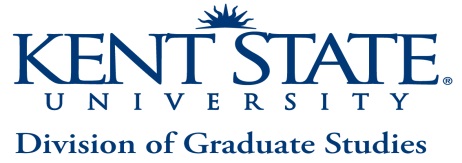 INFORMAL COMBINED BACHELOR’S/MASTER’S DEGREE PROGRAMINFORMAL COMBINED BACHELOR’S/MASTER’S DEGREE PROGRAMINFORMAL COMBINED BACHELOR’S/MASTER’S DEGREE PROGRAMINFORMAL COMBINED BACHELOR’S/MASTER’S DEGREE PROGRAMINFORMAL COMBINED BACHELOR’S/MASTER’S DEGREE PROGRAMINFORMAL COMBINED BACHELOR’S/MASTER’S DEGREE PROGRAMINFORMAL COMBINED BACHELOR’S/MASTER’S DEGREE PROGRAMINFORMAL COMBINED BACHELOR’S/MASTER’S DEGREE PROGRAMINFORMAL COMBINED BACHELOR’S/MASTER’S DEGREE PROGRAMINFORMAL COMBINED BACHELOR’S/MASTER’S DEGREE PROGRAMINFORMAL COMBINED BACHELOR’S/MASTER’S DEGREE PROGRAMINFORMAL COMBINED BACHELOR’S/MASTER’S DEGREE PROGRAMINFORMAL COMBINED BACHELOR’S/MASTER’S DEGREE PROGRAMINFORMAL COMBINED BACHELOR’S/MASTER’S DEGREE PROGRAMINFORMAL COMBINED BACHELOR’S/MASTER’S DEGREE PROGRAMINFORMAL COMBINED BACHELOR’S/MASTER’S DEGREE PROGRAMINFORMAL COMBINED BACHELOR’S/MASTER’S DEGREE PROGRAMINFORMAL COMBINED BACHELOR’S/MASTER’S DEGREE PROGRAMINFORMAL COMBINED BACHELOR’S/MASTER’S DEGREE PROGRAMINFORMAL COMBINED BACHELOR’S/MASTER’S DEGREE PROGRAMINFORMAL COMBINED BACHELOR’S/MASTER’S DEGREE PROGRAMINFORMAL COMBINED BACHELOR’S/MASTER’S DEGREE PROGRAMINFORMAL COMBINED BACHELOR’S/MASTER’S DEGREE PROGRAMINFORMAL COMBINED BACHELOR’S/MASTER’S DEGREE PROGRAMINFORMAL COMBINED BACHELOR’S/MASTER’S DEGREE PROGRAMINFORMAL COMBINED BACHELOR’S/MASTER’S DEGREE PROGRAMINFORMAL COMBINED BACHELOR’S/MASTER’S DEGREE PROGRAMINFORMAL COMBINED BACHELOR’S/MASTER’S DEGREE PROGRAMINFORMAL COMBINED BACHELOR’S/MASTER’S DEGREE PROGRAMINFORMAL COMBINED BACHELOR’S/MASTER’S DEGREE PROGRAMINFORMAL COMBINED BACHELOR’S/MASTER’S DEGREE PROGRAMINFORMAL COMBINED BACHELOR’S/MASTER’S DEGREE PROGRAMINFORMAL COMBINED BACHELOR’S/MASTER’S DEGREE PROGRAMINFORMAL COMBINED BACHELOR’S/MASTER’S DEGREE PROGRAMINFORMAL COMBINED BACHELOR’S/MASTER’S DEGREE PROGRAMINFORMAL COMBINED BACHELOR’S/MASTER’S DEGREE PROGRAMINFORMAL COMBINED BACHELOR’S/MASTER’S DEGREE PROGRAMINFORMAL COMBINED BACHELOR’S/MASTER’S DEGREE PROGRAMINFORMAL COMBINED BACHELOR’S/MASTER’S DEGREE PROGRAMAn informal combined bachelor’s/master’s degree program has not been formally approved by the University, but allows undergraduate students to take graduate-level coursework and apply it to the bachelor’s degree.  To qualify for a combined bachelor’s/master’s degree program, an undergraduate student must complete a standard online graduate application (including the application fee) and be admitted to the graduate program of interest.  The purpose of the Informal Combined Bachelor’s/Master’s Degree Program form is to demonstrate how the student will complete requirements for the undergraduate degree through a combination of undergraduate and graduate courses.This form must be submitted prior to the first semester of enrollment in the combined program.An informal combined bachelor’s/master’s degree program has not been formally approved by the University, but allows undergraduate students to take graduate-level coursework and apply it to the bachelor’s degree.  To qualify for a combined bachelor’s/master’s degree program, an undergraduate student must complete a standard online graduate application (including the application fee) and be admitted to the graduate program of interest.  The purpose of the Informal Combined Bachelor’s/Master’s Degree Program form is to demonstrate how the student will complete requirements for the undergraduate degree through a combination of undergraduate and graduate courses.This form must be submitted prior to the first semester of enrollment in the combined program.An informal combined bachelor’s/master’s degree program has not been formally approved by the University, but allows undergraduate students to take graduate-level coursework and apply it to the bachelor’s degree.  To qualify for a combined bachelor’s/master’s degree program, an undergraduate student must complete a standard online graduate application (including the application fee) and be admitted to the graduate program of interest.  The purpose of the Informal Combined Bachelor’s/Master’s Degree Program form is to demonstrate how the student will complete requirements for the undergraduate degree through a combination of undergraduate and graduate courses.This form must be submitted prior to the first semester of enrollment in the combined program.An informal combined bachelor’s/master’s degree program has not been formally approved by the University, but allows undergraduate students to take graduate-level coursework and apply it to the bachelor’s degree.  To qualify for a combined bachelor’s/master’s degree program, an undergraduate student must complete a standard online graduate application (including the application fee) and be admitted to the graduate program of interest.  The purpose of the Informal Combined Bachelor’s/Master’s Degree Program form is to demonstrate how the student will complete requirements for the undergraduate degree through a combination of undergraduate and graduate courses.This form must be submitted prior to the first semester of enrollment in the combined program.An informal combined bachelor’s/master’s degree program has not been formally approved by the University, but allows undergraduate students to take graduate-level coursework and apply it to the bachelor’s degree.  To qualify for a combined bachelor’s/master’s degree program, an undergraduate student must complete a standard online graduate application (including the application fee) and be admitted to the graduate program of interest.  The purpose of the Informal Combined Bachelor’s/Master’s Degree Program form is to demonstrate how the student will complete requirements for the undergraduate degree through a combination of undergraduate and graduate courses.This form must be submitted prior to the first semester of enrollment in the combined program.An informal combined bachelor’s/master’s degree program has not been formally approved by the University, but allows undergraduate students to take graduate-level coursework and apply it to the bachelor’s degree.  To qualify for a combined bachelor’s/master’s degree program, an undergraduate student must complete a standard online graduate application (including the application fee) and be admitted to the graduate program of interest.  The purpose of the Informal Combined Bachelor’s/Master’s Degree Program form is to demonstrate how the student will complete requirements for the undergraduate degree through a combination of undergraduate and graduate courses.This form must be submitted prior to the first semester of enrollment in the combined program.An informal combined bachelor’s/master’s degree program has not been formally approved by the University, but allows undergraduate students to take graduate-level coursework and apply it to the bachelor’s degree.  To qualify for a combined bachelor’s/master’s degree program, an undergraduate student must complete a standard online graduate application (including the application fee) and be admitted to the graduate program of interest.  The purpose of the Informal Combined Bachelor’s/Master’s Degree Program form is to demonstrate how the student will complete requirements for the undergraduate degree through a combination of undergraduate and graduate courses.This form must be submitted prior to the first semester of enrollment in the combined program.An informal combined bachelor’s/master’s degree program has not been formally approved by the University, but allows undergraduate students to take graduate-level coursework and apply it to the bachelor’s degree.  To qualify for a combined bachelor’s/master’s degree program, an undergraduate student must complete a standard online graduate application (including the application fee) and be admitted to the graduate program of interest.  The purpose of the Informal Combined Bachelor’s/Master’s Degree Program form is to demonstrate how the student will complete requirements for the undergraduate degree through a combination of undergraduate and graduate courses.This form must be submitted prior to the first semester of enrollment in the combined program.An informal combined bachelor’s/master’s degree program has not been formally approved by the University, but allows undergraduate students to take graduate-level coursework and apply it to the bachelor’s degree.  To qualify for a combined bachelor’s/master’s degree program, an undergraduate student must complete a standard online graduate application (including the application fee) and be admitted to the graduate program of interest.  The purpose of the Informal Combined Bachelor’s/Master’s Degree Program form is to demonstrate how the student will complete requirements for the undergraduate degree through a combination of undergraduate and graduate courses.This form must be submitted prior to the first semester of enrollment in the combined program.An informal combined bachelor’s/master’s degree program has not been formally approved by the University, but allows undergraduate students to take graduate-level coursework and apply it to the bachelor’s degree.  To qualify for a combined bachelor’s/master’s degree program, an undergraduate student must complete a standard online graduate application (including the application fee) and be admitted to the graduate program of interest.  The purpose of the Informal Combined Bachelor’s/Master’s Degree Program form is to demonstrate how the student will complete requirements for the undergraduate degree through a combination of undergraduate and graduate courses.This form must be submitted prior to the first semester of enrollment in the combined program.An informal combined bachelor’s/master’s degree program has not been formally approved by the University, but allows undergraduate students to take graduate-level coursework and apply it to the bachelor’s degree.  To qualify for a combined bachelor’s/master’s degree program, an undergraduate student must complete a standard online graduate application (including the application fee) and be admitted to the graduate program of interest.  The purpose of the Informal Combined Bachelor’s/Master’s Degree Program form is to demonstrate how the student will complete requirements for the undergraduate degree through a combination of undergraduate and graduate courses.This form must be submitted prior to the first semester of enrollment in the combined program.An informal combined bachelor’s/master’s degree program has not been formally approved by the University, but allows undergraduate students to take graduate-level coursework and apply it to the bachelor’s degree.  To qualify for a combined bachelor’s/master’s degree program, an undergraduate student must complete a standard online graduate application (including the application fee) and be admitted to the graduate program of interest.  The purpose of the Informal Combined Bachelor’s/Master’s Degree Program form is to demonstrate how the student will complete requirements for the undergraduate degree through a combination of undergraduate and graduate courses.This form must be submitted prior to the first semester of enrollment in the combined program.An informal combined bachelor’s/master’s degree program has not been formally approved by the University, but allows undergraduate students to take graduate-level coursework and apply it to the bachelor’s degree.  To qualify for a combined bachelor’s/master’s degree program, an undergraduate student must complete a standard online graduate application (including the application fee) and be admitted to the graduate program of interest.  The purpose of the Informal Combined Bachelor’s/Master’s Degree Program form is to demonstrate how the student will complete requirements for the undergraduate degree through a combination of undergraduate and graduate courses.This form must be submitted prior to the first semester of enrollment in the combined program.An informal combined bachelor’s/master’s degree program has not been formally approved by the University, but allows undergraduate students to take graduate-level coursework and apply it to the bachelor’s degree.  To qualify for a combined bachelor’s/master’s degree program, an undergraduate student must complete a standard online graduate application (including the application fee) and be admitted to the graduate program of interest.  The purpose of the Informal Combined Bachelor’s/Master’s Degree Program form is to demonstrate how the student will complete requirements for the undergraduate degree through a combination of undergraduate and graduate courses.This form must be submitted prior to the first semester of enrollment in the combined program.An informal combined bachelor’s/master’s degree program has not been formally approved by the University, but allows undergraduate students to take graduate-level coursework and apply it to the bachelor’s degree.  To qualify for a combined bachelor’s/master’s degree program, an undergraduate student must complete a standard online graduate application (including the application fee) and be admitted to the graduate program of interest.  The purpose of the Informal Combined Bachelor’s/Master’s Degree Program form is to demonstrate how the student will complete requirements for the undergraduate degree through a combination of undergraduate and graduate courses.This form must be submitted prior to the first semester of enrollment in the combined program.An informal combined bachelor’s/master’s degree program has not been formally approved by the University, but allows undergraduate students to take graduate-level coursework and apply it to the bachelor’s degree.  To qualify for a combined bachelor’s/master’s degree program, an undergraduate student must complete a standard online graduate application (including the application fee) and be admitted to the graduate program of interest.  The purpose of the Informal Combined Bachelor’s/Master’s Degree Program form is to demonstrate how the student will complete requirements for the undergraduate degree through a combination of undergraduate and graduate courses.This form must be submitted prior to the first semester of enrollment in the combined program.An informal combined bachelor’s/master’s degree program has not been formally approved by the University, but allows undergraduate students to take graduate-level coursework and apply it to the bachelor’s degree.  To qualify for a combined bachelor’s/master’s degree program, an undergraduate student must complete a standard online graduate application (including the application fee) and be admitted to the graduate program of interest.  The purpose of the Informal Combined Bachelor’s/Master’s Degree Program form is to demonstrate how the student will complete requirements for the undergraduate degree through a combination of undergraduate and graduate courses.This form must be submitted prior to the first semester of enrollment in the combined program.An informal combined bachelor’s/master’s degree program has not been formally approved by the University, but allows undergraduate students to take graduate-level coursework and apply it to the bachelor’s degree.  To qualify for a combined bachelor’s/master’s degree program, an undergraduate student must complete a standard online graduate application (including the application fee) and be admitted to the graduate program of interest.  The purpose of the Informal Combined Bachelor’s/Master’s Degree Program form is to demonstrate how the student will complete requirements for the undergraduate degree through a combination of undergraduate and graduate courses.This form must be submitted prior to the first semester of enrollment in the combined program.An informal combined bachelor’s/master’s degree program has not been formally approved by the University, but allows undergraduate students to take graduate-level coursework and apply it to the bachelor’s degree.  To qualify for a combined bachelor’s/master’s degree program, an undergraduate student must complete a standard online graduate application (including the application fee) and be admitted to the graduate program of interest.  The purpose of the Informal Combined Bachelor’s/Master’s Degree Program form is to demonstrate how the student will complete requirements for the undergraduate degree through a combination of undergraduate and graduate courses.This form must be submitted prior to the first semester of enrollment in the combined program.An informal combined bachelor’s/master’s degree program has not been formally approved by the University, but allows undergraduate students to take graduate-level coursework and apply it to the bachelor’s degree.  To qualify for a combined bachelor’s/master’s degree program, an undergraduate student must complete a standard online graduate application (including the application fee) and be admitted to the graduate program of interest.  The purpose of the Informal Combined Bachelor’s/Master’s Degree Program form is to demonstrate how the student will complete requirements for the undergraduate degree through a combination of undergraduate and graduate courses.This form must be submitted prior to the first semester of enrollment in the combined program.An informal combined bachelor’s/master’s degree program has not been formally approved by the University, but allows undergraduate students to take graduate-level coursework and apply it to the bachelor’s degree.  To qualify for a combined bachelor’s/master’s degree program, an undergraduate student must complete a standard online graduate application (including the application fee) and be admitted to the graduate program of interest.  The purpose of the Informal Combined Bachelor’s/Master’s Degree Program form is to demonstrate how the student will complete requirements for the undergraduate degree through a combination of undergraduate and graduate courses.This form must be submitted prior to the first semester of enrollment in the combined program.An informal combined bachelor’s/master’s degree program has not been formally approved by the University, but allows undergraduate students to take graduate-level coursework and apply it to the bachelor’s degree.  To qualify for a combined bachelor’s/master’s degree program, an undergraduate student must complete a standard online graduate application (including the application fee) and be admitted to the graduate program of interest.  The purpose of the Informal Combined Bachelor’s/Master’s Degree Program form is to demonstrate how the student will complete requirements for the undergraduate degree through a combination of undergraduate and graduate courses.This form must be submitted prior to the first semester of enrollment in the combined program.An informal combined bachelor’s/master’s degree program has not been formally approved by the University, but allows undergraduate students to take graduate-level coursework and apply it to the bachelor’s degree.  To qualify for a combined bachelor’s/master’s degree program, an undergraduate student must complete a standard online graduate application (including the application fee) and be admitted to the graduate program of interest.  The purpose of the Informal Combined Bachelor’s/Master’s Degree Program form is to demonstrate how the student will complete requirements for the undergraduate degree through a combination of undergraduate and graduate courses.This form must be submitted prior to the first semester of enrollment in the combined program.An informal combined bachelor’s/master’s degree program has not been formally approved by the University, but allows undergraduate students to take graduate-level coursework and apply it to the bachelor’s degree.  To qualify for a combined bachelor’s/master’s degree program, an undergraduate student must complete a standard online graduate application (including the application fee) and be admitted to the graduate program of interest.  The purpose of the Informal Combined Bachelor’s/Master’s Degree Program form is to demonstrate how the student will complete requirements for the undergraduate degree through a combination of undergraduate and graduate courses.This form must be submitted prior to the first semester of enrollment in the combined program.An informal combined bachelor’s/master’s degree program has not been formally approved by the University, but allows undergraduate students to take graduate-level coursework and apply it to the bachelor’s degree.  To qualify for a combined bachelor’s/master’s degree program, an undergraduate student must complete a standard online graduate application (including the application fee) and be admitted to the graduate program of interest.  The purpose of the Informal Combined Bachelor’s/Master’s Degree Program form is to demonstrate how the student will complete requirements for the undergraduate degree through a combination of undergraduate and graduate courses.This form must be submitted prior to the first semester of enrollment in the combined program.An informal combined bachelor’s/master’s degree program has not been formally approved by the University, but allows undergraduate students to take graduate-level coursework and apply it to the bachelor’s degree.  To qualify for a combined bachelor’s/master’s degree program, an undergraduate student must complete a standard online graduate application (including the application fee) and be admitted to the graduate program of interest.  The purpose of the Informal Combined Bachelor’s/Master’s Degree Program form is to demonstrate how the student will complete requirements for the undergraduate degree through a combination of undergraduate and graduate courses.This form must be submitted prior to the first semester of enrollment in the combined program.An informal combined bachelor’s/master’s degree program has not been formally approved by the University, but allows undergraduate students to take graduate-level coursework and apply it to the bachelor’s degree.  To qualify for a combined bachelor’s/master’s degree program, an undergraduate student must complete a standard online graduate application (including the application fee) and be admitted to the graduate program of interest.  The purpose of the Informal Combined Bachelor’s/Master’s Degree Program form is to demonstrate how the student will complete requirements for the undergraduate degree through a combination of undergraduate and graduate courses.This form must be submitted prior to the first semester of enrollment in the combined program.An informal combined bachelor’s/master’s degree program has not been formally approved by the University, but allows undergraduate students to take graduate-level coursework and apply it to the bachelor’s degree.  To qualify for a combined bachelor’s/master’s degree program, an undergraduate student must complete a standard online graduate application (including the application fee) and be admitted to the graduate program of interest.  The purpose of the Informal Combined Bachelor’s/Master’s Degree Program form is to demonstrate how the student will complete requirements for the undergraduate degree through a combination of undergraduate and graduate courses.This form must be submitted prior to the first semester of enrollment in the combined program.An informal combined bachelor’s/master’s degree program has not been formally approved by the University, but allows undergraduate students to take graduate-level coursework and apply it to the bachelor’s degree.  To qualify for a combined bachelor’s/master’s degree program, an undergraduate student must complete a standard online graduate application (including the application fee) and be admitted to the graduate program of interest.  The purpose of the Informal Combined Bachelor’s/Master’s Degree Program form is to demonstrate how the student will complete requirements for the undergraduate degree through a combination of undergraduate and graduate courses.This form must be submitted prior to the first semester of enrollment in the combined program.An informal combined bachelor’s/master’s degree program has not been formally approved by the University, but allows undergraduate students to take graduate-level coursework and apply it to the bachelor’s degree.  To qualify for a combined bachelor’s/master’s degree program, an undergraduate student must complete a standard online graduate application (including the application fee) and be admitted to the graduate program of interest.  The purpose of the Informal Combined Bachelor’s/Master’s Degree Program form is to demonstrate how the student will complete requirements for the undergraduate degree through a combination of undergraduate and graduate courses.This form must be submitted prior to the first semester of enrollment in the combined program.An informal combined bachelor’s/master’s degree program has not been formally approved by the University, but allows undergraduate students to take graduate-level coursework and apply it to the bachelor’s degree.  To qualify for a combined bachelor’s/master’s degree program, an undergraduate student must complete a standard online graduate application (including the application fee) and be admitted to the graduate program of interest.  The purpose of the Informal Combined Bachelor’s/Master’s Degree Program form is to demonstrate how the student will complete requirements for the undergraduate degree through a combination of undergraduate and graduate courses.This form must be submitted prior to the first semester of enrollment in the combined program.An informal combined bachelor’s/master’s degree program has not been formally approved by the University, but allows undergraduate students to take graduate-level coursework and apply it to the bachelor’s degree.  To qualify for a combined bachelor’s/master’s degree program, an undergraduate student must complete a standard online graduate application (including the application fee) and be admitted to the graduate program of interest.  The purpose of the Informal Combined Bachelor’s/Master’s Degree Program form is to demonstrate how the student will complete requirements for the undergraduate degree through a combination of undergraduate and graduate courses.This form must be submitted prior to the first semester of enrollment in the combined program.An informal combined bachelor’s/master’s degree program has not been formally approved by the University, but allows undergraduate students to take graduate-level coursework and apply it to the bachelor’s degree.  To qualify for a combined bachelor’s/master’s degree program, an undergraduate student must complete a standard online graduate application (including the application fee) and be admitted to the graduate program of interest.  The purpose of the Informal Combined Bachelor’s/Master’s Degree Program form is to demonstrate how the student will complete requirements for the undergraduate degree through a combination of undergraduate and graduate courses.This form must be submitted prior to the first semester of enrollment in the combined program.An informal combined bachelor’s/master’s degree program has not been formally approved by the University, but allows undergraduate students to take graduate-level coursework and apply it to the bachelor’s degree.  To qualify for a combined bachelor’s/master’s degree program, an undergraduate student must complete a standard online graduate application (including the application fee) and be admitted to the graduate program of interest.  The purpose of the Informal Combined Bachelor’s/Master’s Degree Program form is to demonstrate how the student will complete requirements for the undergraduate degree through a combination of undergraduate and graduate courses.This form must be submitted prior to the first semester of enrollment in the combined program.An informal combined bachelor’s/master’s degree program has not been formally approved by the University, but allows undergraduate students to take graduate-level coursework and apply it to the bachelor’s degree.  To qualify for a combined bachelor’s/master’s degree program, an undergraduate student must complete a standard online graduate application (including the application fee) and be admitted to the graduate program of interest.  The purpose of the Informal Combined Bachelor’s/Master’s Degree Program form is to demonstrate how the student will complete requirements for the undergraduate degree through a combination of undergraduate and graduate courses.This form must be submitted prior to the first semester of enrollment in the combined program.An informal combined bachelor’s/master’s degree program has not been formally approved by the University, but allows undergraduate students to take graduate-level coursework and apply it to the bachelor’s degree.  To qualify for a combined bachelor’s/master’s degree program, an undergraduate student must complete a standard online graduate application (including the application fee) and be admitted to the graduate program of interest.  The purpose of the Informal Combined Bachelor’s/Master’s Degree Program form is to demonstrate how the student will complete requirements for the undergraduate degree through a combination of undergraduate and graduate courses.This form must be submitted prior to the first semester of enrollment in the combined program.An informal combined bachelor’s/master’s degree program has not been formally approved by the University, but allows undergraduate students to take graduate-level coursework and apply it to the bachelor’s degree.  To qualify for a combined bachelor’s/master’s degree program, an undergraduate student must complete a standard online graduate application (including the application fee) and be admitted to the graduate program of interest.  The purpose of the Informal Combined Bachelor’s/Master’s Degree Program form is to demonstrate how the student will complete requirements for the undergraduate degree through a combination of undergraduate and graduate courses.This form must be submitted prior to the first semester of enrollment in the combined program.An informal combined bachelor’s/master’s degree program has not been formally approved by the University, but allows undergraduate students to take graduate-level coursework and apply it to the bachelor’s degree.  To qualify for a combined bachelor’s/master’s degree program, an undergraduate student must complete a standard online graduate application (including the application fee) and be admitted to the graduate program of interest.  The purpose of the Informal Combined Bachelor’s/Master’s Degree Program form is to demonstrate how the student will complete requirements for the undergraduate degree through a combination of undergraduate and graduate courses.This form must be submitted prior to the first semester of enrollment in the combined program.An informal combined bachelor’s/master’s degree program has not been formally approved by the University, but allows undergraduate students to take graduate-level coursework and apply it to the bachelor’s degree.  To qualify for a combined bachelor’s/master’s degree program, an undergraduate student must complete a standard online graduate application (including the application fee) and be admitted to the graduate program of interest.  The purpose of the Informal Combined Bachelor’s/Master’s Degree Program form is to demonstrate how the student will complete requirements for the undergraduate degree through a combination of undergraduate and graduate courses.This form must be submitted prior to the first semester of enrollment in the combined program.Name:Name:Name:Name:Name:Name:Name:Banner ID:Banner ID:Banner ID:Banner ID:Banner ID:Banner ID:Banner ID:Banner ID:Email:Email:Email:Email:Email:Email:Email:Email:Email:Email:Email:Date:Date:Date:Date:Date:Date:@kent.edu @kent.edu @kent.edu @kent.edu @kent.edu @kent.edu @kent.edu @kent.edu @kent.edu @kent.edu @kent.edu ......BACHELOR’S PROGRAMBACHELOR’S PROGRAMBACHELOR’S PROGRAMBACHELOR’S PROGRAMBACHELOR’S PROGRAMBACHELOR’S PROGRAMBACHELOR’S PROGRAMBACHELOR’S PROGRAMBACHELOR’S PROGRAMBACHELOR’S PROGRAMBACHELOR’S PROGRAMBACHELOR’S PROGRAMBACHELOR’S PROGRAMBACHELOR’S PROGRAMBACHELOR’S PROGRAMBACHELOR’S PROGRAMBACHELOR’S PROGRAMBACHELOR’S PROGRAMBACHELOR’S PROGRAMBACHELOR’S PROGRAMBACHELOR’S PROGRAMBACHELOR’S PROGRAMBACHELOR’S PROGRAMBACHELOR’S PROGRAMBACHELOR’S PROGRAMBACHELOR’S PROGRAMBACHELOR’S PROGRAMBACHELOR’S PROGRAMBACHELOR’S PROGRAMBACHELOR’S PROGRAMBACHELOR’S PROGRAMBACHELOR’S PROGRAMBACHELOR’S PROGRAMBACHELOR’S PROGRAMBACHELOR’S PROGRAMBACHELOR’S PROGRAMBACHELOR’S PROGRAMBACHELOR’S PROGRAMBACHELOR’S PROGRAMDepartment/School:Department/School:Department/School:Department/School:Department/School:Department/School:Department/School:Department/School:Department/School:Department/School:Department/School:Department/School:Department/School:Department/School:Department/School:Department/School:Degree:Degree:Degree:Degree:Degree:Degree:Degree:Degree:Degree:Degree:Degree:Degree:Degree:Degree:Degree:Degree:Degree:Degree:Degree:Degree:Major:Major:Major:Major:Major:Major:Major:Major:Major:Major:Major:Major:Total Hours Completed to Date:Total Hours Completed to Date:Total Hours Completed to Date:Total Hours Completed to Date:Total Hours Completed to Date:Total Hours Completed to Date:Total Hours Completed to Date:Total Hours Completed to Date:Total Hours Completed to Date:Total Hours Completed to Date:Total Hours Completed to Date:Total Hours Completed to Date:Total Hours Completed to Date:Total Hours Completed to Date:Undergraduate GPA:Undergraduate GPA:Undergraduate GPA:Undergraduate GPA:Undergraduate GPA:Undergraduate GPA:Undergraduate GPA:Undergraduate GPA:Undergraduate GPA:Undergraduate PROGRAM REQUIREMENTS in progress AND not yet takenAttach a page listing additional courses, if needed.  Check (√) all undergraduate requirements that will be fulfilled by graduate courses.Undergraduate PROGRAM REQUIREMENTS in progress AND not yet takenAttach a page listing additional courses, if needed.  Check (√) all undergraduate requirements that will be fulfilled by graduate courses.Undergraduate PROGRAM REQUIREMENTS in progress AND not yet takenAttach a page listing additional courses, if needed.  Check (√) all undergraduate requirements that will be fulfilled by graduate courses.Undergraduate PROGRAM REQUIREMENTS in progress AND not yet takenAttach a page listing additional courses, if needed.  Check (√) all undergraduate requirements that will be fulfilled by graduate courses.Undergraduate PROGRAM REQUIREMENTS in progress AND not yet takenAttach a page listing additional courses, if needed.  Check (√) all undergraduate requirements that will be fulfilled by graduate courses.Undergraduate PROGRAM REQUIREMENTS in progress AND not yet takenAttach a page listing additional courses, if needed.  Check (√) all undergraduate requirements that will be fulfilled by graduate courses.Undergraduate PROGRAM REQUIREMENTS in progress AND not yet takenAttach a page listing additional courses, if needed.  Check (√) all undergraduate requirements that will be fulfilled by graduate courses.Undergraduate PROGRAM REQUIREMENTS in progress AND not yet takenAttach a page listing additional courses, if needed.  Check (√) all undergraduate requirements that will be fulfilled by graduate courses.Undergraduate PROGRAM REQUIREMENTS in progress AND not yet takenAttach a page listing additional courses, if needed.  Check (√) all undergraduate requirements that will be fulfilled by graduate courses.Undergraduate PROGRAM REQUIREMENTS in progress AND not yet takenAttach a page listing additional courses, if needed.  Check (√) all undergraduate requirements that will be fulfilled by graduate courses.Undergraduate PROGRAM REQUIREMENTS in progress AND not yet takenAttach a page listing additional courses, if needed.  Check (√) all undergraduate requirements that will be fulfilled by graduate courses.Undergraduate PROGRAM REQUIREMENTS in progress AND not yet takenAttach a page listing additional courses, if needed.  Check (√) all undergraduate requirements that will be fulfilled by graduate courses.Undergraduate PROGRAM REQUIREMENTS in progress AND not yet takenAttach a page listing additional courses, if needed.  Check (√) all undergraduate requirements that will be fulfilled by graduate courses.Undergraduate PROGRAM REQUIREMENTS in progress AND not yet takenAttach a page listing additional courses, if needed.  Check (√) all undergraduate requirements that will be fulfilled by graduate courses.Undergraduate PROGRAM REQUIREMENTS in progress AND not yet takenAttach a page listing additional courses, if needed.  Check (√) all undergraduate requirements that will be fulfilled by graduate courses.Undergraduate PROGRAM REQUIREMENTS in progress AND not yet takenAttach a page listing additional courses, if needed.  Check (√) all undergraduate requirements that will be fulfilled by graduate courses.Undergraduate PROGRAM REQUIREMENTS in progress AND not yet takenAttach a page listing additional courses, if needed.  Check (√) all undergraduate requirements that will be fulfilled by graduate courses.Undergraduate PROGRAM REQUIREMENTS in progress AND not yet takenAttach a page listing additional courses, if needed.  Check (√) all undergraduate requirements that will be fulfilled by graduate courses.Undergraduate PROGRAM REQUIREMENTS in progress AND not yet takenAttach a page listing additional courses, if needed.  Check (√) all undergraduate requirements that will be fulfilled by graduate courses.Undergraduate PROGRAM REQUIREMENTS in progress AND not yet takenAttach a page listing additional courses, if needed.  Check (√) all undergraduate requirements that will be fulfilled by graduate courses.Undergraduate PROGRAM REQUIREMENTS in progress AND not yet takenAttach a page listing additional courses, if needed.  Check (√) all undergraduate requirements that will be fulfilled by graduate courses.Undergraduate PROGRAM REQUIREMENTS in progress AND not yet takenAttach a page listing additional courses, if needed.  Check (√) all undergraduate requirements that will be fulfilled by graduate courses.Undergraduate PROGRAM REQUIREMENTS in progress AND not yet takenAttach a page listing additional courses, if needed.  Check (√) all undergraduate requirements that will be fulfilled by graduate courses.Undergraduate PROGRAM REQUIREMENTS in progress AND not yet takenAttach a page listing additional courses, if needed.  Check (√) all undergraduate requirements that will be fulfilled by graduate courses.Undergraduate PROGRAM REQUIREMENTS in progress AND not yet takenAttach a page listing additional courses, if needed.  Check (√) all undergraduate requirements that will be fulfilled by graduate courses.Undergraduate PROGRAM REQUIREMENTS in progress AND not yet takenAttach a page listing additional courses, if needed.  Check (√) all undergraduate requirements that will be fulfilled by graduate courses.Undergraduate PROGRAM REQUIREMENTS in progress AND not yet takenAttach a page listing additional courses, if needed.  Check (√) all undergraduate requirements that will be fulfilled by graduate courses.Undergraduate PROGRAM REQUIREMENTS in progress AND not yet takenAttach a page listing additional courses, if needed.  Check (√) all undergraduate requirements that will be fulfilled by graduate courses.Undergraduate PROGRAM REQUIREMENTS in progress AND not yet takenAttach a page listing additional courses, if needed.  Check (√) all undergraduate requirements that will be fulfilled by graduate courses.Undergraduate PROGRAM REQUIREMENTS in progress AND not yet takenAttach a page listing additional courses, if needed.  Check (√) all undergraduate requirements that will be fulfilled by graduate courses.Undergraduate PROGRAM REQUIREMENTS in progress AND not yet takenAttach a page listing additional courses, if needed.  Check (√) all undergraduate requirements that will be fulfilled by graduate courses.Undergraduate PROGRAM REQUIREMENTS in progress AND not yet takenAttach a page listing additional courses, if needed.  Check (√) all undergraduate requirements that will be fulfilled by graduate courses.Undergraduate PROGRAM REQUIREMENTS in progress AND not yet takenAttach a page listing additional courses, if needed.  Check (√) all undergraduate requirements that will be fulfilled by graduate courses.Undergraduate PROGRAM REQUIREMENTS in progress AND not yet takenAttach a page listing additional courses, if needed.  Check (√) all undergraduate requirements that will be fulfilled by graduate courses.Undergraduate PROGRAM REQUIREMENTS in progress AND not yet takenAttach a page listing additional courses, if needed.  Check (√) all undergraduate requirements that will be fulfilled by graduate courses.Undergraduate PROGRAM REQUIREMENTS in progress AND not yet takenAttach a page listing additional courses, if needed.  Check (√) all undergraduate requirements that will be fulfilled by graduate courses.Undergraduate PROGRAM REQUIREMENTS in progress AND not yet takenAttach a page listing additional courses, if needed.  Check (√) all undergraduate requirements that will be fulfilled by graduate courses.Undergraduate PROGRAM REQUIREMENTS in progress AND not yet takenAttach a page listing additional courses, if needed.  Check (√) all undergraduate requirements that will be fulfilled by graduate courses.Undergraduate PROGRAM REQUIREMENTS in progress AND not yet takenAttach a page listing additional courses, if needed.  Check (√) all undergraduate requirements that will be fulfilled by graduate courses.DepartmentCourse NumberCourse NumberCourse TitleCourse TitleCourse TitleCourse TitleCourse TitleCourse TitleCourse TitleCourse TitleCourse TitleCourse TitleCourse TitleCourse TitleCourse TitleCourse TitleCredit HoursCredit HoursCredit HoursCredit HoursProjected Term to be TakenProjected Term to be TakenProjected Term to be TakenProjected Term to be TakenProjected Term to be TakenProjected Term to be TakenProjected Term to be TakenProjected Term to be TakenProjected Term to be Taken(√) Will be Fulfilled by Grad Course (√) Will be Fulfilled by Grad Course Total Credit Hours:Total Credit Hours:Total Credit Hours:Total Credit Hours:Total Credit Hours:Total Credit Hours:Total Credit Hours:Total Credit Hours:Total Credit Hours:Total Credit Hours:Total Credit Hours:Total Credit Hours:Total Credit Hours:Total Credit Hours:INFORMAL COMBINED BACHELOR’S/MASTER’S DEGREE PROGRAM     PAGE 2INFORMAL COMBINED BACHELOR’S/MASTER’S DEGREE PROGRAM     PAGE 2INFORMAL COMBINED BACHELOR’S/MASTER’S DEGREE PROGRAM     PAGE 2INFORMAL COMBINED BACHELOR’S/MASTER’S DEGREE PROGRAM     PAGE 2INFORMAL COMBINED BACHELOR’S/MASTER’S DEGREE PROGRAM     PAGE 2INFORMAL COMBINED BACHELOR’S/MASTER’S DEGREE PROGRAM     PAGE 2INFORMAL COMBINED BACHELOR’S/MASTER’S DEGREE PROGRAM     PAGE 2INFORMAL COMBINED BACHELOR’S/MASTER’S DEGREE PROGRAM     PAGE 2INFORMAL COMBINED BACHELOR’S/MASTER’S DEGREE PROGRAM     PAGE 2INFORMAL COMBINED BACHELOR’S/MASTER’S DEGREE PROGRAM     PAGE 2INFORMAL COMBINED BACHELOR’S/MASTER’S DEGREE PROGRAM     PAGE 2INFORMAL COMBINED BACHELOR’S/MASTER’S DEGREE PROGRAM     PAGE 2INFORMAL COMBINED BACHELOR’S/MASTER’S DEGREE PROGRAM     PAGE 2INFORMAL COMBINED BACHELOR’S/MASTER’S DEGREE PROGRAM     PAGE 2INFORMAL COMBINED BACHELOR’S/MASTER’S DEGREE PROGRAM     PAGE 2INFORMAL COMBINED BACHELOR’S/MASTER’S DEGREE PROGRAM     PAGE 2INFORMAL COMBINED BACHELOR’S/MASTER’S DEGREE PROGRAM     PAGE 2INFORMAL COMBINED BACHELOR’S/MASTER’S DEGREE PROGRAM     PAGE 2INFORMAL COMBINED BACHELOR’S/MASTER’S DEGREE PROGRAM     PAGE 2INFORMAL COMBINED BACHELOR’S/MASTER’S DEGREE PROGRAM     PAGE 2INFORMAL COMBINED BACHELOR’S/MASTER’S DEGREE PROGRAM     PAGE 2INFORMAL COMBINED BACHELOR’S/MASTER’S DEGREE PROGRAM     PAGE 2INFORMAL COMBINED BACHELOR’S/MASTER’S DEGREE PROGRAM     PAGE 2INFORMAL COMBINED BACHELOR’S/MASTER’S DEGREE PROGRAM     PAGE 2INFORMAL COMBINED BACHELOR’S/MASTER’S DEGREE PROGRAM     PAGE 2INFORMAL COMBINED BACHELOR’S/MASTER’S DEGREE PROGRAM     PAGE 2INFORMAL COMBINED BACHELOR’S/MASTER’S DEGREE PROGRAM     PAGE 2INFORMAL COMBINED BACHELOR’S/MASTER’S DEGREE PROGRAM     PAGE 2INFORMAL COMBINED BACHELOR’S/MASTER’S DEGREE PROGRAM     PAGE 2INFORMAL COMBINED BACHELOR’S/MASTER’S DEGREE PROGRAM     PAGE 2INFORMAL COMBINED BACHELOR’S/MASTER’S DEGREE PROGRAM     PAGE 2INFORMAL COMBINED BACHELOR’S/MASTER’S DEGREE PROGRAM     PAGE 2INFORMAL COMBINED BACHELOR’S/MASTER’S DEGREE PROGRAM     PAGE 2INFORMAL COMBINED BACHELOR’S/MASTER’S DEGREE PROGRAM     PAGE 2INFORMAL COMBINED BACHELOR’S/MASTER’S DEGREE PROGRAM     PAGE 2INFORMAL COMBINED BACHELOR’S/MASTER’S DEGREE PROGRAM     PAGE 2INFORMAL COMBINED BACHELOR’S/MASTER’S DEGREE PROGRAM     PAGE 2INFORMAL COMBINED BACHELOR’S/MASTER’S DEGREE PROGRAM     PAGE 2INFORMAL COMBINED BACHELOR’S/MASTER’S DEGREE PROGRAM     PAGE 2MASTER’S PROGRAMMASTER’S PROGRAMMASTER’S PROGRAMMASTER’S PROGRAMMASTER’S PROGRAMMASTER’S PROGRAMMASTER’S PROGRAMMASTER’S PROGRAMMASTER’S PROGRAMMASTER’S PROGRAMMASTER’S PROGRAMMASTER’S PROGRAMMASTER’S PROGRAMMASTER’S PROGRAMMASTER’S PROGRAMMASTER’S PROGRAMMASTER’S PROGRAMMASTER’S PROGRAMMASTER’S PROGRAMMASTER’S PROGRAMMASTER’S PROGRAMMASTER’S PROGRAMMASTER’S PROGRAMMASTER’S PROGRAMMASTER’S PROGRAMMASTER’S PROGRAMMASTER’S PROGRAMMASTER’S PROGRAMMASTER’S PROGRAMMASTER’S PROGRAMMASTER’S PROGRAMMASTER’S PROGRAMMASTER’S PROGRAMMASTER’S PROGRAMMASTER’S PROGRAMMASTER’S PROGRAMMASTER’S PROGRAMMASTER’S PROGRAMMASTER’S PROGRAMDepartment/School:Department/School:Department/School:Department/School:Department/School:Department/School:Department/School:Department/School:Department/School:Department/School:Department/School:Department/School:Department/School:Department/School:Department/School:Degree:  Degree:  Degree:  Degree:  Degree:  Degree:  Degree:  Degree:  Degree:  Degree:  Degree:  Degree:  Degree:  Degree:  Degree:  Degree:  Degree:  Degree:  Degree:  Degree:  Degree:  Degree:  Major:Major:Major:Major:Major:Major:Major:Major:Major:Major:Major:Projected Term of First Graduate Enrollment:Projected Term of First Graduate Enrollment:Projected Term of First Graduate Enrollment:Projected Term of First Graduate Enrollment:Projected Term of First Graduate Enrollment:Projected Term of First Graduate Enrollment:Projected Term of First Graduate Enrollment:Projected Term of First Graduate Enrollment:Projected Term of First Graduate Enrollment:Projected Term of First Graduate Enrollment:Projected Term of First Graduate Enrollment:Projected Term of First Graduate Enrollment:Have You Applied for Admission to This Graduate Program:Have You Applied for Admission to This Graduate Program:Have You Applied for Admission to This Graduate Program:Have You Applied for Admission to This Graduate Program:Have You Applied for Admission to This Graduate Program:Have You Applied for Admission to This Graduate Program:Have You Applied for Admission to This Graduate Program:Have You Applied for Admission to This Graduate Program:Have You Applied for Admission to This Graduate Program:Have You Applied for Admission to This Graduate Program:Have You Applied for Admission to This Graduate Program:Have You Applied for Admission to This Graduate Program:Have You Applied for Admission to This Graduate Program:     Yes     Yes     Yes     Yes     Yes     Yes No No No No No No NoGraduate Courses Which Will be accepted for the undergraduate degreeNote: Graduate coursework taken as an undergraduate student is not automatically applied to the master’s degree.  A minimum of 30 credit hours must be earned toward the master’s degree before any credit hours taken as an undergraduate student are double-counted.  Refer to the policy on Combined Bachelor’s/Master’s Degree Programs in the University Catalog for more detail.Graduate Courses Which Will be accepted for the undergraduate degreeNote: Graduate coursework taken as an undergraduate student is not automatically applied to the master’s degree.  A minimum of 30 credit hours must be earned toward the master’s degree before any credit hours taken as an undergraduate student are double-counted.  Refer to the policy on Combined Bachelor’s/Master’s Degree Programs in the University Catalog for more detail.Graduate Courses Which Will be accepted for the undergraduate degreeNote: Graduate coursework taken as an undergraduate student is not automatically applied to the master’s degree.  A minimum of 30 credit hours must be earned toward the master’s degree before any credit hours taken as an undergraduate student are double-counted.  Refer to the policy on Combined Bachelor’s/Master’s Degree Programs in the University Catalog for more detail.Graduate Courses Which Will be accepted for the undergraduate degreeNote: Graduate coursework taken as an undergraduate student is not automatically applied to the master’s degree.  A minimum of 30 credit hours must be earned toward the master’s degree before any credit hours taken as an undergraduate student are double-counted.  Refer to the policy on Combined Bachelor’s/Master’s Degree Programs in the University Catalog for more detail.Graduate Courses Which Will be accepted for the undergraduate degreeNote: Graduate coursework taken as an undergraduate student is not automatically applied to the master’s degree.  A minimum of 30 credit hours must be earned toward the master’s degree before any credit hours taken as an undergraduate student are double-counted.  Refer to the policy on Combined Bachelor’s/Master’s Degree Programs in the University Catalog for more detail.Graduate Courses Which Will be accepted for the undergraduate degreeNote: Graduate coursework taken as an undergraduate student is not automatically applied to the master’s degree.  A minimum of 30 credit hours must be earned toward the master’s degree before any credit hours taken as an undergraduate student are double-counted.  Refer to the policy on Combined Bachelor’s/Master’s Degree Programs in the University Catalog for more detail.Graduate Courses Which Will be accepted for the undergraduate degreeNote: Graduate coursework taken as an undergraduate student is not automatically applied to the master’s degree.  A minimum of 30 credit hours must be earned toward the master’s degree before any credit hours taken as an undergraduate student are double-counted.  Refer to the policy on Combined Bachelor’s/Master’s Degree Programs in the University Catalog for more detail.Graduate Courses Which Will be accepted for the undergraduate degreeNote: Graduate coursework taken as an undergraduate student is not automatically applied to the master’s degree.  A minimum of 30 credit hours must be earned toward the master’s degree before any credit hours taken as an undergraduate student are double-counted.  Refer to the policy on Combined Bachelor’s/Master’s Degree Programs in the University Catalog for more detail.Graduate Courses Which Will be accepted for the undergraduate degreeNote: Graduate coursework taken as an undergraduate student is not automatically applied to the master’s degree.  A minimum of 30 credit hours must be earned toward the master’s degree before any credit hours taken as an undergraduate student are double-counted.  Refer to the policy on Combined Bachelor’s/Master’s Degree Programs in the University Catalog for more detail.Graduate Courses Which Will be accepted for the undergraduate degreeNote: Graduate coursework taken as an undergraduate student is not automatically applied to the master’s degree.  A minimum of 30 credit hours must be earned toward the master’s degree before any credit hours taken as an undergraduate student are double-counted.  Refer to the policy on Combined Bachelor’s/Master’s Degree Programs in the University Catalog for more detail.Graduate Courses Which Will be accepted for the undergraduate degreeNote: Graduate coursework taken as an undergraduate student is not automatically applied to the master’s degree.  A minimum of 30 credit hours must be earned toward the master’s degree before any credit hours taken as an undergraduate student are double-counted.  Refer to the policy on Combined Bachelor’s/Master’s Degree Programs in the University Catalog for more detail.Graduate Courses Which Will be accepted for the undergraduate degreeNote: Graduate coursework taken as an undergraduate student is not automatically applied to the master’s degree.  A minimum of 30 credit hours must be earned toward the master’s degree before any credit hours taken as an undergraduate student are double-counted.  Refer to the policy on Combined Bachelor’s/Master’s Degree Programs in the University Catalog for more detail.Graduate Courses Which Will be accepted for the undergraduate degreeNote: Graduate coursework taken as an undergraduate student is not automatically applied to the master’s degree.  A minimum of 30 credit hours must be earned toward the master’s degree before any credit hours taken as an undergraduate student are double-counted.  Refer to the policy on Combined Bachelor’s/Master’s Degree Programs in the University Catalog for more detail.Graduate Courses Which Will be accepted for the undergraduate degreeNote: Graduate coursework taken as an undergraduate student is not automatically applied to the master’s degree.  A minimum of 30 credit hours must be earned toward the master’s degree before any credit hours taken as an undergraduate student are double-counted.  Refer to the policy on Combined Bachelor’s/Master’s Degree Programs in the University Catalog for more detail.Graduate Courses Which Will be accepted for the undergraduate degreeNote: Graduate coursework taken as an undergraduate student is not automatically applied to the master’s degree.  A minimum of 30 credit hours must be earned toward the master’s degree before any credit hours taken as an undergraduate student are double-counted.  Refer to the policy on Combined Bachelor’s/Master’s Degree Programs in the University Catalog for more detail.Graduate Courses Which Will be accepted for the undergraduate degreeNote: Graduate coursework taken as an undergraduate student is not automatically applied to the master’s degree.  A minimum of 30 credit hours must be earned toward the master’s degree before any credit hours taken as an undergraduate student are double-counted.  Refer to the policy on Combined Bachelor’s/Master’s Degree Programs in the University Catalog for more detail.Graduate Courses Which Will be accepted for the undergraduate degreeNote: Graduate coursework taken as an undergraduate student is not automatically applied to the master’s degree.  A minimum of 30 credit hours must be earned toward the master’s degree before any credit hours taken as an undergraduate student are double-counted.  Refer to the policy on Combined Bachelor’s/Master’s Degree Programs in the University Catalog for more detail.Graduate Courses Which Will be accepted for the undergraduate degreeNote: Graduate coursework taken as an undergraduate student is not automatically applied to the master’s degree.  A minimum of 30 credit hours must be earned toward the master’s degree before any credit hours taken as an undergraduate student are double-counted.  Refer to the policy on Combined Bachelor’s/Master’s Degree Programs in the University Catalog for more detail.Graduate Courses Which Will be accepted for the undergraduate degreeNote: Graduate coursework taken as an undergraduate student is not automatically applied to the master’s degree.  A minimum of 30 credit hours must be earned toward the master’s degree before any credit hours taken as an undergraduate student are double-counted.  Refer to the policy on Combined Bachelor’s/Master’s Degree Programs in the University Catalog for more detail.Graduate Courses Which Will be accepted for the undergraduate degreeNote: Graduate coursework taken as an undergraduate student is not automatically applied to the master’s degree.  A minimum of 30 credit hours must be earned toward the master’s degree before any credit hours taken as an undergraduate student are double-counted.  Refer to the policy on Combined Bachelor’s/Master’s Degree Programs in the University Catalog for more detail.Graduate Courses Which Will be accepted for the undergraduate degreeNote: Graduate coursework taken as an undergraduate student is not automatically applied to the master’s degree.  A minimum of 30 credit hours must be earned toward the master’s degree before any credit hours taken as an undergraduate student are double-counted.  Refer to the policy on Combined Bachelor’s/Master’s Degree Programs in the University Catalog for more detail.Graduate Courses Which Will be accepted for the undergraduate degreeNote: Graduate coursework taken as an undergraduate student is not automatically applied to the master’s degree.  A minimum of 30 credit hours must be earned toward the master’s degree before any credit hours taken as an undergraduate student are double-counted.  Refer to the policy on Combined Bachelor’s/Master’s Degree Programs in the University Catalog for more detail.Graduate Courses Which Will be accepted for the undergraduate degreeNote: Graduate coursework taken as an undergraduate student is not automatically applied to the master’s degree.  A minimum of 30 credit hours must be earned toward the master’s degree before any credit hours taken as an undergraduate student are double-counted.  Refer to the policy on Combined Bachelor’s/Master’s Degree Programs in the University Catalog for more detail.Graduate Courses Which Will be accepted for the undergraduate degreeNote: Graduate coursework taken as an undergraduate student is not automatically applied to the master’s degree.  A minimum of 30 credit hours must be earned toward the master’s degree before any credit hours taken as an undergraduate student are double-counted.  Refer to the policy on Combined Bachelor’s/Master’s Degree Programs in the University Catalog for more detail.Graduate Courses Which Will be accepted for the undergraduate degreeNote: Graduate coursework taken as an undergraduate student is not automatically applied to the master’s degree.  A minimum of 30 credit hours must be earned toward the master’s degree before any credit hours taken as an undergraduate student are double-counted.  Refer to the policy on Combined Bachelor’s/Master’s Degree Programs in the University Catalog for more detail.Graduate Courses Which Will be accepted for the undergraduate degreeNote: Graduate coursework taken as an undergraduate student is not automatically applied to the master’s degree.  A minimum of 30 credit hours must be earned toward the master’s degree before any credit hours taken as an undergraduate student are double-counted.  Refer to the policy on Combined Bachelor’s/Master’s Degree Programs in the University Catalog for more detail.Graduate Courses Which Will be accepted for the undergraduate degreeNote: Graduate coursework taken as an undergraduate student is not automatically applied to the master’s degree.  A minimum of 30 credit hours must be earned toward the master’s degree before any credit hours taken as an undergraduate student are double-counted.  Refer to the policy on Combined Bachelor’s/Master’s Degree Programs in the University Catalog for more detail.Graduate Courses Which Will be accepted for the undergraduate degreeNote: Graduate coursework taken as an undergraduate student is not automatically applied to the master’s degree.  A minimum of 30 credit hours must be earned toward the master’s degree before any credit hours taken as an undergraduate student are double-counted.  Refer to the policy on Combined Bachelor’s/Master’s Degree Programs in the University Catalog for more detail.Graduate Courses Which Will be accepted for the undergraduate degreeNote: Graduate coursework taken as an undergraduate student is not automatically applied to the master’s degree.  A minimum of 30 credit hours must be earned toward the master’s degree before any credit hours taken as an undergraduate student are double-counted.  Refer to the policy on Combined Bachelor’s/Master’s Degree Programs in the University Catalog for more detail.Graduate Courses Which Will be accepted for the undergraduate degreeNote: Graduate coursework taken as an undergraduate student is not automatically applied to the master’s degree.  A minimum of 30 credit hours must be earned toward the master’s degree before any credit hours taken as an undergraduate student are double-counted.  Refer to the policy on Combined Bachelor’s/Master’s Degree Programs in the University Catalog for more detail.Graduate Courses Which Will be accepted for the undergraduate degreeNote: Graduate coursework taken as an undergraduate student is not automatically applied to the master’s degree.  A minimum of 30 credit hours must be earned toward the master’s degree before any credit hours taken as an undergraduate student are double-counted.  Refer to the policy on Combined Bachelor’s/Master’s Degree Programs in the University Catalog for more detail.Graduate Courses Which Will be accepted for the undergraduate degreeNote: Graduate coursework taken as an undergraduate student is not automatically applied to the master’s degree.  A minimum of 30 credit hours must be earned toward the master’s degree before any credit hours taken as an undergraduate student are double-counted.  Refer to the policy on Combined Bachelor’s/Master’s Degree Programs in the University Catalog for more detail.Graduate Courses Which Will be accepted for the undergraduate degreeNote: Graduate coursework taken as an undergraduate student is not automatically applied to the master’s degree.  A minimum of 30 credit hours must be earned toward the master’s degree before any credit hours taken as an undergraduate student are double-counted.  Refer to the policy on Combined Bachelor’s/Master’s Degree Programs in the University Catalog for more detail.Graduate Courses Which Will be accepted for the undergraduate degreeNote: Graduate coursework taken as an undergraduate student is not automatically applied to the master’s degree.  A minimum of 30 credit hours must be earned toward the master’s degree before any credit hours taken as an undergraduate student are double-counted.  Refer to the policy on Combined Bachelor’s/Master’s Degree Programs in the University Catalog for more detail.Graduate Courses Which Will be accepted for the undergraduate degreeNote: Graduate coursework taken as an undergraduate student is not automatically applied to the master’s degree.  A minimum of 30 credit hours must be earned toward the master’s degree before any credit hours taken as an undergraduate student are double-counted.  Refer to the policy on Combined Bachelor’s/Master’s Degree Programs in the University Catalog for more detail.Graduate Courses Which Will be accepted for the undergraduate degreeNote: Graduate coursework taken as an undergraduate student is not automatically applied to the master’s degree.  A minimum of 30 credit hours must be earned toward the master’s degree before any credit hours taken as an undergraduate student are double-counted.  Refer to the policy on Combined Bachelor’s/Master’s Degree Programs in the University Catalog for more detail.Graduate Courses Which Will be accepted for the undergraduate degreeNote: Graduate coursework taken as an undergraduate student is not automatically applied to the master’s degree.  A minimum of 30 credit hours must be earned toward the master’s degree before any credit hours taken as an undergraduate student are double-counted.  Refer to the policy on Combined Bachelor’s/Master’s Degree Programs in the University Catalog for more detail.Graduate Courses Which Will be accepted for the undergraduate degreeNote: Graduate coursework taken as an undergraduate student is not automatically applied to the master’s degree.  A minimum of 30 credit hours must be earned toward the master’s degree before any credit hours taken as an undergraduate student are double-counted.  Refer to the policy on Combined Bachelor’s/Master’s Degree Programs in the University Catalog for more detail.Graduate Courses Which Will be accepted for the undergraduate degreeNote: Graduate coursework taken as an undergraduate student is not automatically applied to the master’s degree.  A minimum of 30 credit hours must be earned toward the master’s degree before any credit hours taken as an undergraduate student are double-counted.  Refer to the policy on Combined Bachelor’s/Master’s Degree Programs in the University Catalog for more detail.DepartmentDepartmentCourse NumberCourse NumberCourse TitleCourse TitleCourse TitleCourse TitleCourse TitleCourse TitleCourse TitleCourse TitleCourse TitleCourse TitleCourse TitleCourse TitleCourse TitleCourse TitleUndergraduate Requirement FulfilledUndergraduate Requirement FulfilledUndergraduate Requirement FulfilledUndergraduate Requirement FulfilledUndergraduate Requirement FulfilledUndergraduate Requirement FulfilledUndergraduate Requirement FulfilledUndergraduate Requirement FulfilledUndergraduate Requirement FulfilledUndergraduate Requirement FulfilledCredit HoursCredit HoursCredit HoursTotal Credit Hours (Not to exceed 12 Credit Hours):Total Credit Hours (Not to exceed 12 Credit Hours):Total Credit Hours (Not to exceed 12 Credit Hours):Total Credit Hours (Not to exceed 12 Credit Hours):Total Credit Hours (Not to exceed 12 Credit Hours):Total Credit Hours (Not to exceed 12 Credit Hours):Total Credit Hours (Not to exceed 12 Credit Hours):Total Credit Hours (Not to exceed 12 Credit Hours):Total Credit Hours (Not to exceed 12 Credit Hours):Total Credit Hours (Not to exceed 12 Credit Hours):Total Credit Hours (Not to exceed 12 Credit Hours):Total Credit Hours (Not to exceed 12 Credit Hours):Total Credit Hours (Not to exceed 12 Credit Hours):Total Credit Hours (Not to exceed 12 Credit Hours):Total Credit Hours (Not to exceed 12 Credit Hours):Total Credit Hours (Not to exceed 12 Credit Hours):Total Credit Hours (Not to exceed 12 Credit Hours):Total Credit Hours (Not to exceed 12 Credit Hours):Total Credit Hours (Not to exceed 12 Credit Hours):Total Credit Hours (Not to exceed 12 Credit Hours):Total Credit Hours (Not to exceed 12 Credit Hours):Total Credit Hours (Not to exceed 12 Credit Hours):Total Credit Hours (Not to exceed 12 Credit Hours):Total Credit Hours (Not to exceed 12 Credit Hours):Total Credit Hours (Not to exceed 12 Credit Hours):Total Credit Hours (Not to exceed 12 Credit Hours):Total Credit Hours (Not to exceed 12 Credit Hours):Total Credit Hours (Not to exceed 12 Credit Hours):Total Credit Hours (Not to exceed 12 Credit Hours):Total Credit Hours (Not to exceed 12 Credit Hours):Total Credit Hours (Not to exceed 12 Credit Hours):Total Credit Hours (Not to exceed 12 Credit Hours):Total Credit Hours (Not to exceed 12 Credit Hours):Total Credit Hours (Not to exceed 12 Credit Hours):Total Credit Hours (Not to exceed 12 Credit Hours):(Student’s Signature)(Student’s Signature)(Student’s Signature)(Student’s Signature)(Student’s Signature)(Student’s Signature)(Student’s Signature)(Student’s Signature)(Student’s Signature)(Student’s Signature)(Student’s Signature)(Student’s Signature)(Student’s Signature)(Student’s Signature)(Student’s Signature)(Student’s Signature)(Student’s Signature)(Student’s Signature)(Student’s Signature)(Student’s Signature)(Student’s Signature)(Student’s Signature)(Student’s Signature)(Student’s Signature)(Student’s Signature)(Student’s Signature)(Student’s Signature)(Student’s Signature)(Student’s Signature)(Date)(Date)(Date)(Date)(Date)(Date)(Date)APPROVALSAPPROVALSAPPROVALSAPPROVALSAPPROVALSAPPROVALSAPPROVALSAPPROVALSAPPROVALSAPPROVALSAPPROVALSAPPROVALSAPPROVALSAPPROVALSAPPROVALSAPPROVALSAPPROVALSAPPROVALSAPPROVALSAPPROVALSAPPROVALSAPPROVALSAPPROVALSAPPROVALSAPPROVALSAPPROVALSAPPROVALSAPPROVALSAPPROVALSAPPROVALSAPPROVALSAPPROVALSAPPROVALSAPPROVALSAPPROVALSAPPROVALSAPPROVALSAPPROVALSAPPROVALS(Department Chair/School Director/Academic Program Coordinator, Bachelor’s Program)(Department Chair/School Director/Academic Program Coordinator, Bachelor’s Program)(Department Chair/School Director/Academic Program Coordinator, Bachelor’s Program)(Department Chair/School Director/Academic Program Coordinator, Bachelor’s Program)(Department Chair/School Director/Academic Program Coordinator, Bachelor’s Program)(Department Chair/School Director/Academic Program Coordinator, Bachelor’s Program)(Department Chair/School Director/Academic Program Coordinator, Bachelor’s Program)(Department Chair/School Director/Academic Program Coordinator, Bachelor’s Program)(Department Chair/School Director/Academic Program Coordinator, Bachelor’s Program)(Department Chair/School Director/Academic Program Coordinator, Bachelor’s Program)(Department Chair/School Director/Academic Program Coordinator, Bachelor’s Program)(Department Chair/School Director/Academic Program Coordinator, Bachelor’s Program)(Department Chair/School Director/Academic Program Coordinator, Bachelor’s Program)(Department Chair/School Director/Academic Program Coordinator, Bachelor’s Program)(Department Chair/School Director/Academic Program Coordinator, Bachelor’s Program)(Department Chair/School Director/Academic Program Coordinator, Bachelor’s Program)(Department Chair/School Director/Academic Program Coordinator, Bachelor’s Program)(Department Chair/School Director/Academic Program Coordinator, Bachelor’s Program)(Department Chair/School Director/Academic Program Coordinator, Bachelor’s Program)(Department Chair/School Director/Academic Program Coordinator, Bachelor’s Program)(Department Chair/School Director/Academic Program Coordinator, Bachelor’s Program)(Department Chair/School Director/Academic Program Coordinator, Bachelor’s Program)(Department Chair/School Director/Academic Program Coordinator, Bachelor’s Program)(Department Chair/School Director/Academic Program Coordinator, Bachelor’s Program)(Department Chair/School Director/Academic Program Coordinator, Bachelor’s Program)(Department Chair/School Director/Academic Program Coordinator, Bachelor’s Program)(Department Chair/School Director/Academic Program Coordinator, Bachelor’s Program)(Department Chair/School Director/Academic Program Coordinator, Bachelor’s Program)(Department Chair/School Director/Academic Program Coordinator, Bachelor’s Program)(Date)(Date)(Date)(Date)(Date)(Date)(Date)Department Chair/School Director/Graduate Program Coordinator, Master’s ProgramDepartment Chair/School Director/Graduate Program Coordinator, Master’s ProgramDepartment Chair/School Director/Graduate Program Coordinator, Master’s ProgramDepartment Chair/School Director/Graduate Program Coordinator, Master’s ProgramDepartment Chair/School Director/Graduate Program Coordinator, Master’s ProgramDepartment Chair/School Director/Graduate Program Coordinator, Master’s ProgramDepartment Chair/School Director/Graduate Program Coordinator, Master’s ProgramDepartment Chair/School Director/Graduate Program Coordinator, Master’s ProgramDepartment Chair/School Director/Graduate Program Coordinator, Master’s ProgramDepartment Chair/School Director/Graduate Program Coordinator, Master’s ProgramDepartment Chair/School Director/Graduate Program Coordinator, Master’s ProgramDepartment Chair/School Director/Graduate Program Coordinator, Master’s ProgramDepartment Chair/School Director/Graduate Program Coordinator, Master’s ProgramDepartment Chair/School Director/Graduate Program Coordinator, Master’s ProgramDepartment Chair/School Director/Graduate Program Coordinator, Master’s ProgramDepartment Chair/School Director/Graduate Program Coordinator, Master’s ProgramDepartment Chair/School Director/Graduate Program Coordinator, Master’s ProgramDepartment Chair/School Director/Graduate Program Coordinator, Master’s ProgramDepartment Chair/School Director/Graduate Program Coordinator, Master’s ProgramDepartment Chair/School Director/Graduate Program Coordinator, Master’s ProgramDepartment Chair/School Director/Graduate Program Coordinator, Master’s ProgramDepartment Chair/School Director/Graduate Program Coordinator, Master’s ProgramDepartment Chair/School Director/Graduate Program Coordinator, Master’s ProgramDepartment Chair/School Director/Graduate Program Coordinator, Master’s ProgramDepartment Chair/School Director/Graduate Program Coordinator, Master’s ProgramDepartment Chair/School Director/Graduate Program Coordinator, Master’s ProgramDepartment Chair/School Director/Graduate Program Coordinator, Master’s ProgramDepartment Chair/School Director/Graduate Program Coordinator, Master’s ProgramDepartment Chair/School Director/Graduate Program Coordinator, Master’s Program(Date)(Date)(Date)(Date)(Date)(Date)(Date)(College Dean/Designee, Bachelor’s Program)(College Dean/Designee, Bachelor’s Program)(College Dean/Designee, Bachelor’s Program)(College Dean/Designee, Bachelor’s Program)(College Dean/Designee, Bachelor’s Program)(College Dean/Designee, Bachelor’s Program)(College Dean/Designee, Bachelor’s Program)(College Dean/Designee, Bachelor’s Program)(College Dean/Designee, Bachelor’s Program)(College Dean/Designee, Bachelor’s Program)(College Dean/Designee, Bachelor’s Program)(College Dean/Designee, Bachelor’s Program)(College Dean/Designee, Bachelor’s Program)(College Dean/Designee, Bachelor’s Program)(College Dean/Designee, Bachelor’s Program)(College Dean/Designee, Bachelor’s Program)(College Dean/Designee, Bachelor’s Program)(College Dean/Designee, Bachelor’s Program)(College Dean/Designee, Bachelor’s Program)(College Dean/Designee, Bachelor’s Program)(College Dean/Designee, Bachelor’s Program)(College Dean/Designee, Bachelor’s Program)(College Dean/Designee, Bachelor’s Program)(College Dean/Designee, Bachelor’s Program)(College Dean/Designee, Bachelor’s Program)(College Dean/Designee, Bachelor’s Program)(College Dean/Designee, Bachelor’s Program)(College Dean/Designee, Bachelor’s Program)(College Dean/Designee, Bachelor’s Program)(Date)(Date)(Date)(Date)(Date)(Date)(Date)(College Dean/Designee, Master’s Program)(College Dean/Designee, Master’s Program)(College Dean/Designee, Master’s Program)(College Dean/Designee, Master’s Program)(College Dean/Designee, Master’s Program)(College Dean/Designee, Master’s Program)(College Dean/Designee, Master’s Program)(College Dean/Designee, Master’s Program)(College Dean/Designee, Master’s Program)(College Dean/Designee, Master’s Program)(College Dean/Designee, Master’s Program)(College Dean/Designee, Master’s Program)(College Dean/Designee, Master’s Program)(College Dean/Designee, Master’s Program)(College Dean/Designee, Master’s Program)(College Dean/Designee, Master’s Program)(College Dean/Designee, Master’s Program)(College Dean/Designee, Master’s Program)(College Dean/Designee, Master’s Program)(College Dean/Designee, Master’s Program)(College Dean/Designee, Master’s Program)(College Dean/Designee, Master’s Program)(College Dean/Designee, Master’s Program)(College Dean/Designee, Master’s Program)(College Dean/Designee, Master’s Program)(College Dean/Designee, Master’s Program)(College Dean/Designee, Master’s Program)(College Dean/Designee, Master’s Program)(College Dean/Designee, Master’s Program)(Date)(Date)(Date)(Date)(Date)(Date)(Date)